Y11 Combined Physics 1PPE 2 - FoundationThe topics below will be assessed in your next PPEEnergyRPA – Specific heat capacityEfficiencyNational and global resourcesevaluate renewable and non-renewable energyElectricityRPA – Resistance in wires/filament lampsNational grid – TransformersSeries and parallel circuitsParticlesParticle motion in gasesAtomic structureNuclear equationsRadioactive contaminationExam PracticeThe following pages contain past exam questions that should attempt.The grade for each question is indicated by: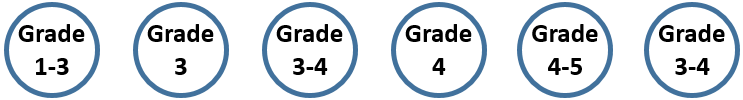 Remember: to get Grade 4-5 you still have to be able to answer the 1-3 questions!Use your revision guide to help you answer the questions in this booklet.The revision guide also has extra questions you can complete.For each topic, there are questions in the Revision Guide that will help you choose what to revise. The page numbers you need are listed below. EnergyQ1.Different energy sources are used to generate electricity.(a)     Use words from the box to match the correct energy source to each of the descriptions given in the table.(3)(b)     Energy can be stored in a pumped storage power station.The figure shows a pumped storage power station.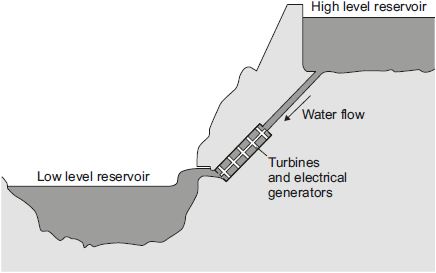 When electricity is needed, the water in the high level reservoir is allowed to flow to the low level reservoir. The flowing water generates electricity.Use the correct answer from the box to complete each sentence.The water in the high level reservoir stores ____________ energy.The flowing water has ____________ energy.The water turns the turbine which is connected to the generator.The generator produces some ____________, this is wasted energy.(3)(c)     The total power input to a pumped storage power station is 600 MW.The useful power output is 540 MW.(i)      Calculate the efficiency of this pumped storage power station.__________________________________________________________________________________________________________________________________________________________________________________________Efficiency = _______________(2)(ii)     Calculate how much power is wasted by the pumped storage power station.______________________________________________________________Power = ______________ MW(1)(iii)    How is the temperature of the surroundings affected by the energy wasted by the pumped storage power station?______________________________________________________________(1)(Total 10 marks)EnergyQ2. Iceland is a country that generates most of its electricity using geothermal power stations and hydroelectric power stations.(a)     (i)      Complete the following sentences to describe how some geothermal power stations work.In regions where volcanoes are active, the ground is hot.Cold _______________________ is pumped down into the groundand is _______________________ by hot rocks.It returns to the surface as steam. The steam is used to turn a turbine.The turbine drives a _______________________ to produce electricity.(3)(ii)     Which one of the following statements about geothermal power stations is true?Tick () one box.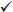 (1)(b)     What is needed for a hydroelectric power station to be able to generate electricity?Tick () one box.(1)(Total 5 marks)National GridQ3.The diagram shows how electricity is generated, and transmitted by the National Grid.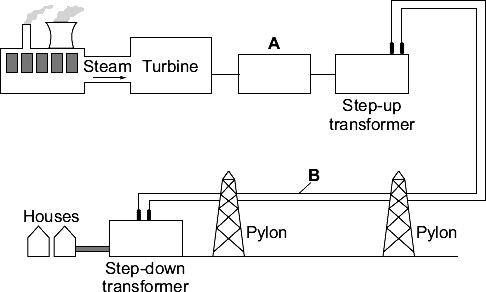 (a)     Name the parts labelled A and B.(i)      Part A _____________________________________________(1)(ii)     Part B _____________________________________________(1)(b)     The step-up transformer makes changes to the electricity supplied by the power station.Use words from the box to complete each sentence.The step-up transformer increases the _______________________ of the supply.The step-up transformer decreases the _______________________ of the supply.(2) (c)     Information about five different types of power stations is given in the table.(i)      Which power station would be best to meet peak demands for electricity?______________________________________________________________(1)(ii)     Which power station uses a non-renewable energy resource?______________________________________________________________(1)(iii)    Wind turbines are used to generate electricity.Give one advantage and one disadvantage of using wind turbines to generate electricity.Advantage ___________________________________________________________________________________________________________________Disadvantage _________________________________________________________________________________________________________________(2)(Total 8 marks)Series and parallel circuitsQ4.Figure 1 shows the circuit symbol for three different components.Figure 1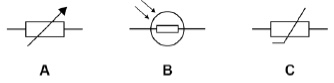 (a)     Which component is a variable resistor?Tick one box.(1)(b)     Which component is a thermistor?Tick one box.(1)(c)     In which component will the resistance decrease when the temperature increases?Tick one box.(1)(d)     In which component will the resistance decrease when the light intensity increases?Tick one box.(1)Figure 2 shows four different arrangements of resistors.Figure 2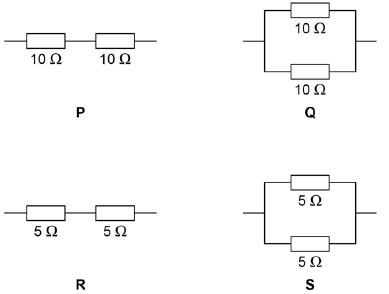 (e)     Two of the arrangements are in series and two are in parallel.Describe the difference between a series and a parallel arrangement.____________________________________________________________________________________________________________________________________________________________________________________________________________________________________________________________________________(2)(f)      Which arrangement has a resistance of 10 Ω?Tick one box.(1)(g)     Which arrangement has the highest resistance?Tick one box.(1) (h)     A student connects a resistor to a cell for 60 seconds.The current through the resistor is 0.97 ACalculate the charge flow.Use the equation:
				charge flow = current × timeGive your answer to 2 significant figures.
__________________________________________________________________________________________________________________________________________________________________________________________________________________________________________________________________________________________________________________________________________________________________________________________________________________Charge flow = ____________________ C(3)(Total 11 marks)Particle theory
Q5.The diagram shows a model of the particles in a gas and in a liquid.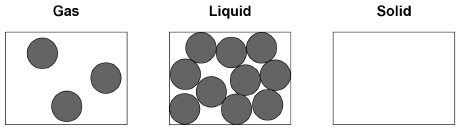 (a)     Complete the diagram to show the arrangement of particles of the same substance as a solid.(2)(b)     What is the name of the process when a substance changes from a gas to a liquid?Tick one box.(1)(c)     The substance in the diagram has a:•        melting point of 98 °C•        boiling point of 883 °CWhat is the state of the substance at 20 °C?Tick one box.(1) (d)     What type of change is a change of state?Tick one box.(1)(e)     Which two statements are correct about the particles when a liquid turns into a gas?Tick two boxes.(2)(f)      Which two quantities are needed to calculate the energy required to turn a liquid into a gas with no change in temperature?Tick two boxes.(2)Specific heat capacity(g)     A mass of 2.0 kg of water is heated.The temperature increase of the water is 80 °CThe specific heat capacity of water is 4200 J / kg °CCalculate the change in thermal energy when the water is heated.Use the equation:change in thermal energy = mass × specific heat capacity × temperature change_________________________________________________________________________________________________________________________________________________________________________________________________________Change in thermal energy = ____________________ J(2)(Total 11 marks)Atomic structureQ6.Before using a radioactive source, a teacher asked her students to suggest safety procedures that would reduce her exposure to the radiation. The students made the following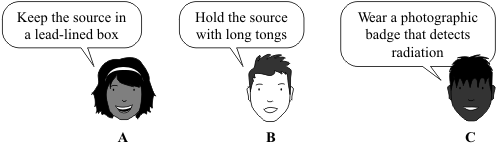 (a)     Which suggestion, A, B or C, would not reduce the exposure of the teacher to radiation?____________________________________(1)(b)     The diagram shows how the teacher measured the distance that the radiation traveled from the source. The count-rate at different distances from the source was measured and recorded in the table.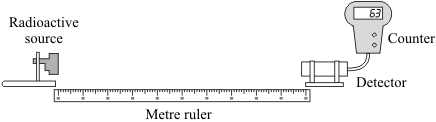           What type of radiation was the source emitting, alpha, beta or gamma?___________________________________________________________________       Explain the reasons for your choice.____________________________________________________________________________________________________________________________________________________________________________________________________________________________________________________________________________(3)(c)     The graphs show how two groups of scientists, A and B, link exposure to radiation and the risk of getting cancer.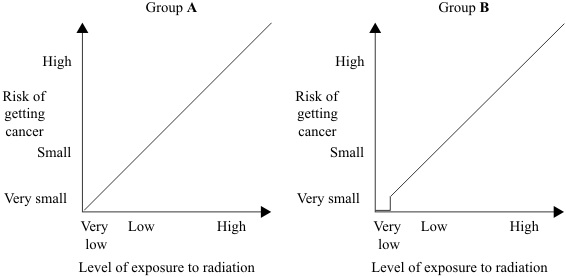 (i)      Complete the following sentence using a word or phrase from the box.         Both groups of scientists agree that a high level of exposure to radiation         ______________________________ the risk of getting cancer.(1)(ii)     Use the graphs to describe carefully how the two groups of scientists disagree when the level of exposure to radiation is very low.________________________________________________________________________________________________________________________________________________________________________________________________________________________________________________________(2)(Total 7 marks)Atomic structureQ7.(a)     The diagram represents 3 atoms, K, L and M.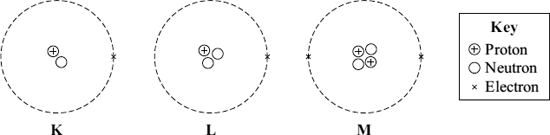 (i)      Which two of the atoms are isotopes of the same element?__________ and __________(1)(ii)     Give a reason why the two atoms that you chose in part (a)(i) are:(1) atoms of the same element __________________________________________________________________________________________________(2) different isotopes of the same element. _______________________________________________________________________________________________________________________________________________________(2)(b)     The table gives some information about the radioactive isotope thorium-230.(i)      How many electrons are there in an atom of thorium-230?_________________________(1)(ii)     How many neutrons are there in an atom of thorium-230?_________________________(1)(c)     When a thorium-230 nucleus decays, it emits radiation and changes into radium-226.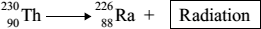 What type of radiation, alpha, beta or gamma, is emitted by thorium-230?_________________________Explain the reason for your answer._______________________________________________________________________________________________________________________________________________________________________________________________________________________________________________________________________________________________________________________________________________(3)(Total 8 marks)TopicQuestionsPage    Title                QuestionsPage    Title                SupportPagesRPA: Specific heat capacity192Specific Heat Capacity171Efficiency192Power and Efficiency172-174National and global resources192Energy Resources and Trends in their Use175-179Resistance in wires192Circuit Basics180-187National Grid192Power and the National Grid189-191Series and parallel circuits192Circuit Basics180-187Particle motion in gases202The Particle Model and Motion in Gases193Nuclear equations202Nuclear Decay and Half-life198-200Radioactive contamination202Irradiation and Contamination201biofuelcoalgeothermalnuclearwavesDescriptionEnergy sourceEnergy from the Earth’s core is used to heat water.Fission of uranium nuclei is used to heat water.Gases from rotting plant material are burned to heat water.electricalgravitational potentialkineticnuclearsoundGeothermal power stations use fossil fuels.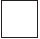 Geothermal power stations produce carbon dioxide.Geothermal power stations provide a reliable source of electricity.Falling waterA long coastlineLots of sunny dayscurrentenergypowervoltagePower stationStart-up timePower output in MWBiomassMedium20GeothermalMedium30NuclearLong1200HydroelectricShort2000Wind turbineShort5A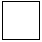 BCABCABCABCPQRSPQRSCondensingEvaporatingFreezingMeltingGasLiquidSolidChemicalKineticPermanentPhysicalParticles are biggerParticles are lighterParticles have more chemical energyParticles have more kinetic energyParticles move fasterMass of the liquidSpecific heat capacity of the gasSpecific latent heat of vaporisationTime the liquid is heatedDistance from source to detector in cm Count-rate in counts per minute20 8540 8160 5880 53 100 23           decreases          has no effect on               increasesmass number230atomic number90